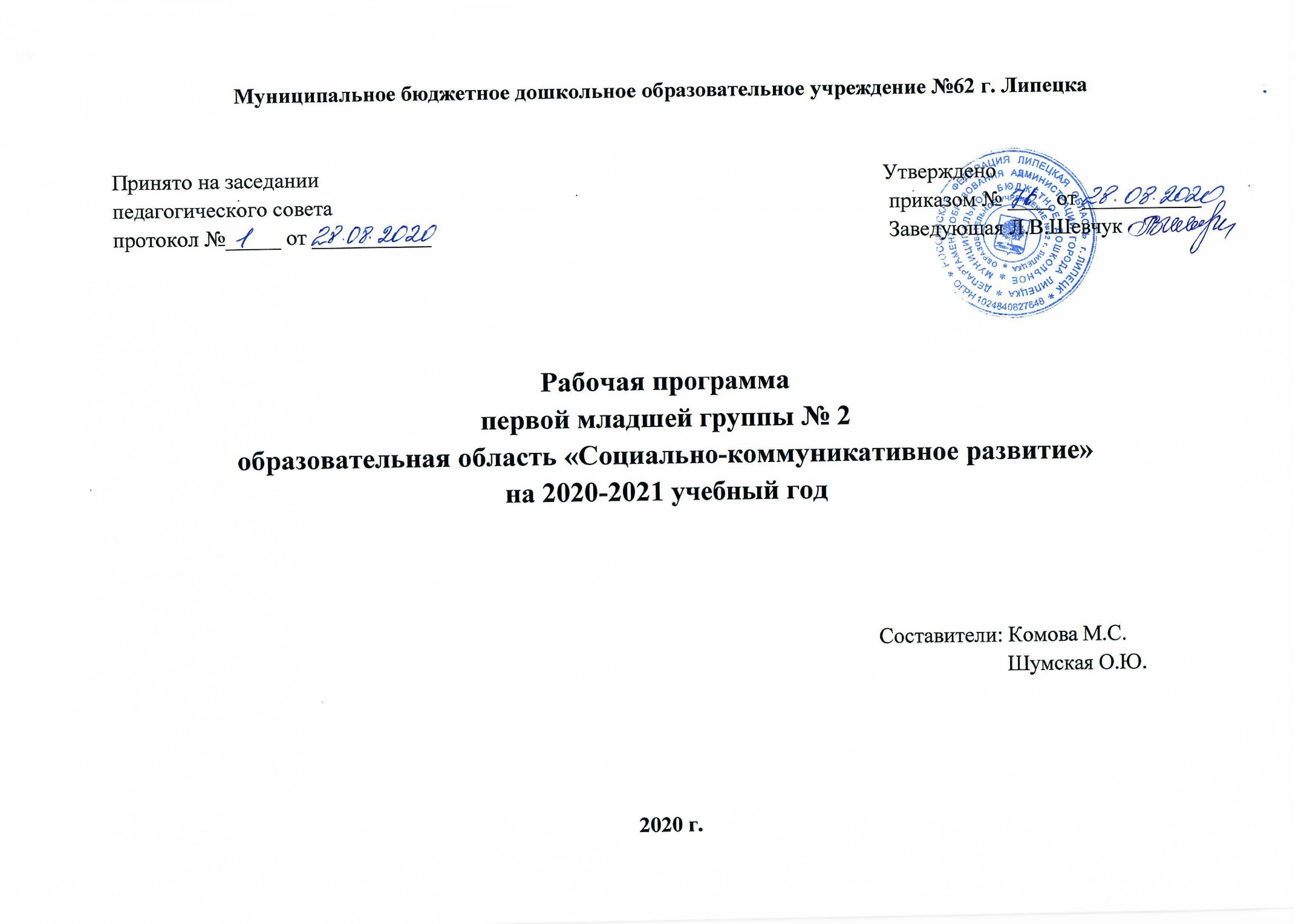 СодержаниеI. Целевой раздел1.Пояснительная записка……………………………………………………………………………………………………………………………..31.1.Перечень нормативно-правовых документов, на основе которых разработана рабочая программа………..………………………………31.2.Цели и задачи, решаемые при реализации рабочей  программы………………………………………………………………………………31.3.Принципы и подходы к формированию рабочей программы………………………………………………………………………………….42.Планируемые результаты освоения программы…………………………………………………………………………………………………..5II. Содержательный раздел1.Описание образовательной деятельности по социально-коммуникативному развитию ……………………..……………………………….62.Персективно-тематическое планирование регламентированной образовательной деятельности………………………………………….....83.Содержание работы по образовательной области «Социально-коммуникативное развитие» в совместной деятельности воспитателя с детьми и режимных моментах……………………………………………………………………………………………………………………...12III. Организационный раздел. 1. Обеспеченность методическими материалами, средствами обучения и воспитания……………………………………………………….24 2.Условия реализации программы………………………………………………………………………………………………………………....26.I. Целевой раздел1.1.Перечень нормативных правовых документов, на основании которых разработана рабочая программа- Федеральный Закон от 29 декабря 2012 г. № 273-ФЗ «Об образовании в Российской Федерации».- Приказ Министерства образования и науки РФ от 17 октября 2013г.   № 1155 «Об утверждении федерального государственного образовательного стандарта дошкольного образования»;- Приказ Министерства образования и науки РФ от 30 августа 2013г.  №1014 «Об утверждении порядка и осуществления образовательной деятельности по основным общеобразовательным программам дошкольного образования»;- Постановление Главного государственного санитарного врача РФ от 15 мая 2013г. № 26 «Об утверждении СанПин 2.4.1.3049-13 «Санитарно-эпидемиологические требования к устройству содержания и организации режима работы дошкольных образовательных организаций» ( с изменениями от 27.08.2015 г.)- Основная образовательная программа дошкольного образования муниципального бюджетного дошкольного образовательного учреждения  № 62г. Липецка;- Устав  муниципального бюджетного дошкольного образовательного учреждения  № 62 г. Липецка;- Положение о рабочей программе педагогов муниципального бюджетного дошкольного образовательного учреждения  № 62г. Липецка.1.2. Цели и задачи, решаемые при реализации рабочей программыЦель: создание условий для успешной адаптации детей к условиям детского сада, через развитие игровых действий; позитивная социализация детей младшего дошкольного возраста.Задачи: Развитие игровой деятельности детей:развивать игровой опыт каждого ребенка;способствовать отражению в игре представлений об окружающей действительности;поддерживать первые творческие проявления детей;воспитывать стремление к игровому общению со сверстниками.Формирование основ социальной культуры у дошкольников:поддерживать доброжелательные взаимоотношения детей, развивать эмоциональную отзывчивость, привлекать к конкретным действиям помощи, заботы, участия (пожалеть, помочь, ласково обратиться);формировать элементарные представления о людях (взрослые, дети), об их внешнем виде, действиях, одежде, о некоторых ярко выраженных эмоциональных состояниях (радость, веселье, слезы), о семье и детском саде;способствовать становлению первичных представлений ребенка о себе, о своем возрасте, поле, о родителях и членах семьи. Развивать самостоятельность, уверенность, ориентацию на одобряемое взрослым поведение.Трудовое воспитание:формировать у детей умение самостоятельно обслуживать себя;приучать поддерживать порядок в игровой комнате;привлекать детей к выполнению простейших трудовых действий;поддерживать желание помогать взрослым.1.3. Принципы и подходы к формированию рабочей программыОсновными принципами формирования  являются:- принцип развивающего образования, целью которого является развитие ребёнка;- принцип научной обоснованности и практической применимости (соответствует основным положениям возрастной психологии и дошкольной педагогики);- принцип полноты необходимости и достаточности (поставленные цели и задачи решаются только на необходимом и достаточном материале, максимально приближаясь к разумному минимуму);- принцип единства воспитательных, развивающих и обучающих целей и задач процесса образования детей дошкольного возраста, в процессе реализации которых формируются такие знания, умения и навыки, которые имеют непосредственное отношение к развитию детей дошкольного возраста.Перечисленным принципам соответствуют подходы:- личностно-ориентированный подход ставит в центр образовательной системы личность ребенка, развитие его индивидуальных способностей. В рамках личностно-ориентированного подхода перед педагогом стоят следующие задачи: помочь ребенку в осознании себя личностью, выявить, раскрыть его творческих возможностей, способствующие становлению самосознания и обеспечивающих возможность самореализации и обеспечивающие возможность самореализации и самоутверждения;- системно - деятельностный подход предполагает, что в основе развития ребёнка лежит не пассивное созерцание окружающей действительности, а активное и непрерывное взаимодействие с ней. Совместная деятельность ребёнка и взрослого выстраивается на основе сотрудничества, ребёнок, если и не равен, то равноценен взрослому и активен не менее взрослого;- культурно - исторический подход к проблеме развития ребенка, в котором подчеркивается, что психическое развитие ребенка есть, прежде всего, присвоение культуры общества; - интегративный подход дает возможность развивать в единстве познавательную, эмоциональную и практическую сферы личности ребенка;- событийный подход, реализуется в планировании и организации образовательной деятельности; образовательный процесс объединяет комплекс различных видов специфических детских деятельностей в рамках образовательного события вокруг единой темы. В качестве тем могут выступать сезонные явления, события культурной жизни общества, праздники, традиции, юбилейные даты, любые значимые ситуации группы.Рабочая программа является частью Основной образовательной программы муниципального бюджетного дошкольного образовательного учреждения №62 г. Липецка, разработана по образовательной области «Социально-коммуникативное развитие», включает в себя регламентированные виды деятельности.Рабочая программа:конкретизирует цели и задачи изучения образовательной области «Социально-коммуникативное развитие»;                                                              определяет объем и содержание предлагаемого материала;оптимально распределяет время образовательной деятельности по темам.2. Планируемые результаты освоения программыПланируемые результаты освоения программы «Моя малая родина» (разработана на основе программы  «Приобщение детей к истокам русской народной культуры», О.Л.Князевой, М.Д.Маханевой)К трем годамПроявляет интерес и эмоционально реагирует на произведения русского фольклора.Совместно с взрослым может рассказать небольшие потешки.Активно включается в исполнение небольших детских народных песен с движениями и плясок.Различает среди кукол и может назвать (показать) народную игрушку матрёшку. Активно включается в игры с ней.II.Содержательный раздел1.Описание образовательной деятельности по социально-коммуникативному развитиюОсновные направления реализации образовательной области «Социально-коммуникативное развитие»- Развитие игровой деятельности детей с целью освоения различных социальных ролей - Формирование основ социальной культуры у дошкольников- Трудовое воспитание 1. Развитие игровой деятельности детейФормирование основ социальной культуры  у дошкольников3. Трудовое воспитание2.Перспективно-тематическое планирование  образовательной деятельностиВид деятельности: труд. I кварталЗадачи:             - Помогать овладевать простейшими культурно – гигиеническими навыками (с помощью взрослых):  мыть рук                   перед едой, после загрязнения, насухо вытирать лицо и руки, вытирать нос, пользоваться индивидуальными                    предметами.               - Научить соблюдать гигиенические правила поведения за столом во время еды: опрятно есть, тщательно                   пережевывать пищу, держать ложку в правой руке, пользоваться салфеткой.               - Формировать положительное отношение к труду.              - Формировать первичные представления о труде взрослых.II кварталЗадачи:            - Продолжать учить детей простейшим культурно – гигиеническим навыкам (с помощью взрослых):   мыть рук                   перед едой, после загрязнения, насухо вытирать лицо и руки, вытирать нос, пользоваться индивидуальными                    предметами.           - Продолжать учить соблюдать гигиенические правила поведения за столом во время еды.           - Воспитывать ценностность отношения к собственному труду, труду других людей и его результатам.           - Продолжать формировать первичные представления о труде взрослых..Ш кварталЗадачи:            - Продолжать учить детей простейшим культурно – гигиеническим навыкам (без помощи взрослых):  мыть рук                   перед едой, после загрязнения, насухо вытирать лицо и руки, вытирать нос, пользоваться индивидуальными                    предметами.           - Продолжать учить соблюдать гигиенические правила поведения за столом во время еды.           - Формировать положительное отношение к труду.           - Воспитывать ценностность отношения к собственному труду, труду других людей и его результатам.          - Продолжать формировать первичные представления о труде взрослых..Работа по краеведению, приобщению дошкольников к культурному наследию русского народа «Моя малая родина» представлена следующими разделами: «Русский фольклор»;«Народная игра и игрушка»;«Русский народный костюм»; «Архитектура – как часть народного искусства».Задачи:Воспитывать у детей чувство любви и привязанности к малой родине, родному дому, проявление на этой основе ценностных идеалов, гуманных чувств, нравственных отношений к окружающему миру и сверстникам.Вызывать интерес и уважительное отношение к культуре и традициям  русского народа,  стремление сохранять национальные ценности.Использовать  знания о родном крае, культуре русского народа в игровой  деятельности. 3.Содержание работы по образовательной области «Социально-коммуникативное развитие» в совместной деятельности воспитателя с детьми и режимных моментахРеализация задач социально-коммуникативного развития дошкольников направлена на приобретение опыта в различных видах детской деятельности.Игровая деятельность дает ребенку почувствовать себя равноправным членом общества. В игре у ребенка появляется уверенность в собственных силах, в способности получать реальный результат.Исследовательская деятельность дает возможность ребенку самостоятельно находить решение, подтверждение или опровержение собственных представлений.Изобразительная деятельность позволяет ребенку с помощью элементарного труда в процессе создания продуктов детского творчества на основе воображения и фантазии «вжиться» в мир взрослых, познать его и принять в нем участие.Предметная деятельность удовлетворяет познавательные интересы ребенка в определенный период, помогает ориентировать в окружающем мире.Познавательная деятельность обогащает опыт ребенка, стимулирует развитие познавательных интересов, рождает и закрепляет социальные чувства.Коммуникативная деятельность (общение) объединяет взрослого и ребенка, удовлетворяет разнообразные потребности ребенка в эмоциональной близости с взрослым, в его поддержке и оценке.Конструктивная деятельность дает возможность сформировать сложные мыслительные действия, творческое воображение, механизмы управления собственным поведением.Формы  реализации ПрограммыМетоды и средства реализации ПрограммыРазвитие игровой деятельности детей.  Перспективное планирование сюжетно-ролевых игр.Дидактические игрыI кварталЗадачи: Развивать у детей интерес к играм с дидактическими игрушками. Учить сравнивать и подбирать предметы по цвету и по величине. Закреплять в играх знания об окружающем мире и природе. Развивать у детей желание играть вместе с воспитателем.«Игры на волшебной полянке» («Солнышко», «Капельки и тучки», «Что где растет», «Найди листочек»), «Узнай по вкусу», «Чудесный мешочек», «Найди листок, какой покажу»,  «Принеси то, что скажу», «Кто быстрее найдет дерево (березу, ель, дуб)»,  лото «Домашние животные», «Кто как кричит», «Кто пришел и кто ушел?», «Пирамидки», «Гуси на пруду», «Разноцветные шары», «Где чья мама?», «Парные картинки», «Бабушкин дворик», «Одень куклу на прогулку», «Громко - тихо», «Узнай по звуку», «Спрячь мышку», «Вкладыши», «Грибы на полянке».II кварталЗадачи: Обогащать в играх с дидактическим материалом чувственный опыт детей. Составлять целое из двух частей (разрезных картинок, складных кубиков); сравнивать, соотносить, группировать, устанавливать тождество и различие однородных предметов по одному из сенсорных признаков (цвет, форма, величина). Продолжать закреплять в играх знания об окружающем мире и природе. Развивать у детей желание играть вместе с воспитателем. «Игры на волшебной полянке» («Кто спрятался», «Потерялись», «В лес за грибами», «Времена года»), «Угадай, кто кричит?», « Что изменилось?», «Зайцы, прячьтесь», «Матрешки», «Подбери пару», «Узнай по вкусу», «Назови животное и его детенышей» , «Сбор урожая» , « Подбери по форме», « Что бывает круглое?», «Сложи квадрат», «Составь цепочку.», «Подбери по цвету», «Разрезные картинки», «Гуси на пруду», лото «Дикие животные», «Мозайка», «Пирамидки», «Пазлы», «Шнуровка».III кварталЗадачи: Продолжать обогащать умение детей  играть с дидактическим материалом. Учить собирать пирамидку (башенку) из 5-8 колец разной величины; ориентироваться в соотношении плоскостных фигур «Геометрической мозаики» (крут, треугольник, квадрат, прямоугольник); составлять целое из четырех частей (разрезных картинок, складных кубиков); сравнивать, соотносить, группировать, устанавливать тождество и различие однородных предметов по одному из сенсорных признаков (цвет, форма, величина). «Игры на волшебной полянке» («Домашние и дикие животные», «Оденем куклу на прогулку», «Поймай рыбку»), «Кого не стало?», «Кто где сидит?», «Чей домик?», «Цветные фоны», «Чей голос?», «Где кто находится?»,  «Узнай по вкусу», « Что бывает круглое?», «Сложи квадрат», «Составь цепочку.», «Разрезные картинки», «Назови правильно», «Петрушкина посылка», «Парные картинки», «Азбука сказок», лото «Мои игрушки», «Умные машины», «Часть и целое».ΙΙΙ. Организационный раздел.1.Обеспеченность методическими материалами, средствами обучения и воспитанияПеречень необходимых для осуществления образовательного процесса программ, технологий, методических пособийАбрамова Л.В. Слепцова И.Ф. Социально - коммуникативное  развитие дошкольников. Вторая группа раннего возраста .МОЗАИКА - СИНТЕЗ МОСКВА, 2020Бабаева Т.И., Римашевская Л.С. Как развивать взаимоотношения и сотрудничество дошкольников в детском саду. Игровые ситуации, игры, этюды. –  СПб: ДЕТСТВО-ПРЕСС, 2012.Вакса О., Потапов С. Уроки вежливости: Этикет для детей. – М.: АСТ-ПРЕСС, 2001.Волчкова В.Н., Степанова Н.В. Конспекты занятий во второй младшей группе детского сада. – Волгоград, ТЦ Учитель, 2009Галанов А.С. Галанова А.А., Галанова В.А. Развивающие игры вместе малышом от 2 до 3 ле.-М.;»Букмастер», 2014Голицына Н.С. Конспекты комплексно-тематических занятий 1-ая младшая группа. Интегрированный подход.-М.:Издательство «Скрипторий 2003», 2019Губанова Н.Ф. Развитие игровой деятельности: Вторая группа раннего возраста. – М.:МОЗАИКА- СИНТЕЗ, 2016.-128с.Губанова Н.Ф. Игровая деятельность в детском саду. Для работы с детьми 2-7 лет.-М.: МОЗАИКА-СИНТЕЗ,2016. – 128 с.Гурин Ю.В., Монина Г.Б. Игры для детей от трёх до семи лет. – М.: ТЦ Сфера, 2008.Гарнышева Т.П. ОБЖ для дошкольников.-  СПб: ДЕТСТВО-ПРЕСС, 2020Данилова Т.И. «Светофор». –  СПб: ДЕТСТВО-ПРЕСС, 2009.Демихова Л.Ю. Проектирование развивающей предметно-пространственной среды в ДОО: Метод. рекомендации.- М.:ТЦ Сфера, 2019.Зворыгина Е.В. Первые сюжетные игры малышей: Пособие для воспитателей дет.сада. – М.: Посвещение, 1988.Калинина Т.В., Николаева С.В.Пальчиковвы игры и упражнения для детей 2-7 лет.Волгоград, Издательство «Учитель», 2015Михина Е.Н.Развивающие игры для детей 2-7 лет.-Волгоград, Издательство «Учитель», 2014Недоспасова В.А. Растём играя. – М.: Просвещение, 2004Скоролупова О.А., Логинова Л.В. Играем?..Играем!!! –  СПб: ДЕТСТВО-ПРЕСС, 2007.Соломенникова О.А.Занятия по формированию элементарных экологических представлений.-М.: «Мозайка Синтез»,2007Теплюк С.Н. Занятия на прогулке с малышам.-М.: «Мозаика Синтез, 2005Перечень наглядно-демонстрационного материалаСерия картин «Наша страна»Красная площадь, На страже мира (пограничники), День Победы, На животноводческой ферме.Картины из серии «Кем быть?»Птичница, Комбайнер, Художник, Маляр, Повар, Тракторист, Парикмахер, Рабочий-строитель, Космонавт, Почтальон, Учитель, Лётчик, Портниха, Милиционер-регулировщик, Продавец, Машинист, Доярка, Врач, Библиотекарь, Шофёр.Серия картин «Мы играем»Помогаем товарищу, Едем на автобусе, Играем с матрёшками, Играем в поезд, Едем на лошадке, Играем с песком, Катаем шары, Спасаем мяч, Строим дом, Игра с куклой, Дети купают куклу, Игры с водой, Дети играют в кубики.Серия картин «Занятия детей»Дети кормят курицу и цыплят, Летом на прогулке, Зимой на прогулке, Дети играют в кубики.Серия «Мы для милой мамочки»В маминой комнате, Дети готовят подарки, Все довольны.Картины из серии «Правила дорожного движения»Мы на даче, У железнодорожного переезда, Красный сигнал светофора, Зелёный сигнал светофора, Жёлтый сигнал светофора, Нерегулируемый переход, Переход улиц и дорог, Элементы улиц и дорог, Пройди правильно по улицам, Улица города, Дорожные знаки, Пешеходные переходы, На групповой площадке, Обход транспорта, Средства регулирования.Демонстрационный материал из серии «Беседы по картинкам»: «Воспитываем сказкой»«Колобок»; «Репка»; «Волк и семеро козлят»; «Колосок»; «Хромая уточка»; «Лиса и Журавль»; «Три медведя»; «Три поросёнка»; «Красная Шапочка»; «Дюймовочка»; «Золушка»; «Сказка о рыбаке и рыбке».Демонстрационный материал из серии «Беседы по картинкам»: «Воспитываем сказкой»Демонстрационный материал из серии «Беседы по картинкам»: «Я и другие»«Давайте познакомимся»; «Учимся расставаться»; «Новенькая»; «Учимся быть смелыми»; «Мы стали смелее»; «Чужая игрушка»; «Ссориться не будем!»; «Как поступить?»; «Твёрдое слово «нет»!»; «Право на ошибку»; «Играть вместе веселее»; «Земля – наш общий дом»В.В. Гербова. Наглядно-дидактическое пособие «Правильно или неправильно»2.Условия реализации программыВ группе созданы все условия для самостоятельной и совместной со взрослым деятельности детей. При построении предметно-развивающей среды групп учитываются возраст детей, их интересы и желания. В целях реализации задач социально-коммуникативного развития детей оборудованы:Центр книгиРусский фольклор и фольклор народов мира, произведения поэтов и писателей России, произведения поэтов и писателей разных стран. Энциклопедии, хрестоматии, книги-самоделки.Центр сюжетно-ролевых игрАтрибуты для сюжетных игр «Парикмахерская», «Семья», «Супермаркет», «Кафе», «Строители», «Больница», «Водители», «Зоопарк».Центр трудовой деятельностиНаборы для хозяйственно-бытового труда, фартуки с нарукавниками.Центр развивающих игрИгры на развитие мелкой моторики, на обогащение знаний об окружающем мире, на развитие эмоций.Для детей, требующих специальных условий и уединения в группе создан уголок уединения.НаправлениеПланируемые результатыРазвитие игровой деятельностиВыстраивает сюжет из нескольких связанных по смыслу действий. Принимает (иногда называет) свою игровую роль, выполняет игровыедействия в соответствии с ролью. Игровые действия разнообразны.Принимает предложения к использованию в игре предметов-заместителей, пользуется ими в самостоятельных играх. Охотно общается с воспитателем и с детьми, вступает в игровое взаимодействие.Усвоение норм и ценностей, принятых в обществеИмеет первичные представления об элементарных правилах поведения в детском саду, дома, на улице и соблюдает их.Развитие общения и взаимодействия ребёнка со взрослыми и сверстникамиСтремится к общению со взрослыми и активно подражает им в движениях и действиях; в играх воспроизводит действия взрослых. Проявляет интерес к сверстникам; наблюдает за их действиями и подражает им.Развитие социального и эмоционального интеллекта, эмоциональной отзывчивости, сопереживанияЭмоционально откликается на доступные возрасту произведения культуры и искусства. Становление самостоятельности, целенаправленности и саморегуляции собственных действийСтремится проявлять самостоятельность в бытовом и игровом поведении.ЗадачиСодержаниеразвивать игровой опыт каждого ребенка;способствовать отражению в игре представлений об окружающей действительности;поддерживать первые творческие проявления детей;воспитывать стремление к игровому общению со сверстниками.Сюжетно-отобразительные и сюжетно-ролевые игрыОтображение в сюжетно-ролевой игре бытовых действий, взрослых, семейных отношений, передача рисунка роли: как доктор слушать больного и делать укол, как шофер крутить руль, как парикмахер подстригать волосы, как кассир выдавать чек и пр. В совместной игре со взрослым воспроизведение действий, характерных для персонажа, проявление добрых чувств по отношению к игрушкам (приласкать зайчика, накормить куклу). Установление связи игровых действий с образом взрослого (как мама, как папа), с образом животного (как зайчик, как петушок). Подбор необходимых для развития сюжета игрушек и предметов, замещение недостающих игрушек или предметовдругими. К концу третьего года жизни выстраивает цепочки из 2—3-х игровых действий. Наблюдение за игровыми действиями других детей, спокойные игры рядом с другими детьми. Передача в движении образов зверей, птиц в играх-имитациях, участие в играх-имитациях, сопровождаемых текстом («Котик и козлик», «Я люблю свою лошадку» и др.). В сюжетных играх – использование построек (строим диванчик, кроватку для куклы и укладываем куклу спать).Дидактические игрыИгры с дидактическими игрушками – матрешками, башенками, предметами. Настольные игры с картинками, мозаика, кубики и пр. Ребенок учится принимать игровую задачу: разбирать и собирать игрушки в правильной последовательности (пирамидки, башенки, матрешки); называть цвет, форму, размер. Сравнение двух предметов, составление пар. Действия в соответствии с игровой задачей (положить красный шарик в красную коробочку; большому мишке дать большую чашку, маленькому – маленькую). Развитие умения разговаривать с воспитателем по ходу игры: о названии предмета, о его цвете, размере.ЗадачиСодержаниеподдерживать доброжелательные взаимоотношения детей, развивать эмоциональную отзывчивость, привлекать к конкретным действиям помощи, заботы, участия (пожалеть, помочь, ласково обратиться);формировать элементарные представления о людях (взрослые, дети), об их внешнем виде, о некоторых ярко выраженных эмоциональных состояниях (радость, веселье, слезы), о семье и детском саде;способствовать становлению первичных представлений ребенка о себе, о своем поле (мальчик, девочка), о родителях и членах семьи. Люди (взрослые и дети). Узнавание имен мальчиков и девочек в группе. Определение детьми особенностей внешнего вида мальчиков и девочек, их одежды, прически, предпочитаемые игрушки. Отличие взрослых и детей в жизни и на картинках. Показ и называние основных частей тела и лица человека, его действия.Семья.Рассматривание картинок, изображающих семью – детей и родителей. Узнавание членов семьи (мама, папа, бабушка, дедушка), называние их, понимание заботы родителей о детях.Детский сад.Узнавание своей группы, воспитателей. Ориентировка в помещении группы. Понимание правил «можно», «нельзя». Участие вместе с воспитателем и детьми в общих подвижных, музыкальных, сюжетных и хороводных играх.Этика отношенийФормирование умения здороваться и прощаться (по напоминанию взрослого). Проявление чувства заботы, желания помочь всем, кто в этом нуждается. Определение ярко выраженных эмоциональных состояний, которые воспитатель называет словом и подчеркнуто демонстрирует мимикой, жестами, интонацией голоса (смеётся, радуется, плачет, грустит).ЗадачиСодержаниеформировать у детей умение самостоятельно обслуживать себя;приучать поддерживать порядок в игровой комнате;привлекать детей к выполнению простейших трудовых действий;поддерживать желание помогать взрослым.Представление о простых предметах своей одежды (названия), назначении их, способах надевания (колготок, маечек, футболок, штанишек). Наблюдение за процессами труда взрослых по обслуживанию детей. Называние определенных действий, которые взрослый помогает ребенку выстроить в определенной последовательности.СентябрьОктябрьНоябрь1. Знакомство с элементарными правилами поведения в детском саду: наведение порядка в групповой комнате перед выходом на прогулку.2.Учим детей самостоятельно мыть руки по мере загрязнения и насухо их вытирать. Игровая ситуация «Мыльные перчатки», «Научим Неумейку мыть руки»3. Выполнение поручений воспитателя (положили игрушку на полку, подними карандаш из-под стола, сложи кубики в коробку).4.Уход за комнатными растениями: наблюдают, как взрослые вытирают пыль с листочков, поливают цветы из лейки.1. Знакомство с трудом помощника воспитателя, наблюдение за тем, как она моет посуду, и т.д.2. Наблюдение за тем, как воспитатель наводит порядок в игровом уголке.3. Сюжетная игра «Помощники» (дети под руководством воспитателя показывают жестами, как нужно помогать маме, няне: подметают, моют посуду, вытирают стол).4. Игровая ситуация «Накрываем стол к обеду» (с использованием игрушечной посуды).1. Обучение детей аккуратному складыванию вещей в шкафчик. Игровая ситуация «Найди свой шкафчик», «Научим куклу Катю складывать одежду в шкафчик»2. Оказание детьми  посильной помощи помощнику воспитателя: расстановка хлебниц (без хлеба) и салфетниц перед обедом.3. Наблюдение на прогулке за тем, как старшие дошкольники оказывают посильную помощь дворнику.4. Выполнение поручений воспитателя (сложить книги в стопочку, собрать пирамидку и поставить ее на полочку и т.д.). Игровая ситуация «Сложим книжки на место»ДекабрьЯнварьФевраль1. Игровая ситуация «Научим Катю мыть руки»2. Наблюдение за работой помощника воспитателя.3. Приучение детей к самостоятельности: убирать за собой игрушки, одеваться с небольшой помощью взрослого.4. Выполнение поручений воспитателя (подними игрушки с пола, посади большую игрушку на стульчик, а маленькую – на полку)1. Выполнение детьми простейших трудовых действий: собрать цветные карандаши после рисования, сложить книги на место.2.  Оказание детьми посильной помощи помощнику воспитателя  во время накрывания на стол: раздать ложки3. Приучение детей к самостоятельному одеванию и раздеванию.4. Наблюдение на прогулке за старшими дошкольниками, которые чистят дорожку от снега.1. Выполнение поручений воспитателя (принести лейку для полива растений, разложи коробки с карандашами на столе).2. Выполнение детьми простейших трудовых действий: складывание одежды в шкафчик после прогулки. Игровая ситуация «Научим куклу Катю складывать одежду в шкафчик»3. Приучение детей к самостоятельному одеванию и раздеванию, застегиванию пуговиц, липучек, молний. Игровая ситуация «Каждая ножка – в свой домик»4.  Игровая ситуация  «Кто привозит продукты в детский сад?».МартАпрельМай1. Выполнение поручений воспитателя (принеси мишку, посади игрушку за стол, накорми мишку кашей).2. Приучение детей поддерживать порядок в игровой комнате, по окончании игр расставлять игровой материал.3. Ознакомление с трудом воспитателя (спросить у детей, кто находится рядом с ним весь день, что делает воспитатель).4. Игровая ситуация «Научим Катю аккуратно кушать, правильно сидеть за столом»1. Игровая ситуация  «Что мы умеем делать?» (уточнить у детей что они научились делать в детском саду: лепить, рисовать, конструировать, ухаживать за растениями и т.д.).2. Продолжать учить  детей аккуратному складыванию обуви в шкафчик.3. Выполнение поручений воспитателя по уборке игрушек  в игровой комнате.4.  Игровая ситуация  «Кто заботится о нас в детском саду?» (уточнить у детей как  зовут тех сотрудников детского сада, с которыми они уже познакомились, как дети могут помочь помощнику воспитателя, дворнику).1. Игровая ситуация  «Кто сделал все предметы?» (обсудить с детьми все предметы в группе; напомнить, что все предметы сделаны руками человека, что в них вложен труд и поэтому ко всему нужно относиться бережно).2. Выполнение поручений воспитателя на прогулке (принеси (унеси) лейку, лопатку, мяч и т.д.).3. Игровая ситуация «Научим катю одеваться на улицу» 4. Выполнение детьми простейших трудовых действий: складывание одежды в шкафчик после прогулки, уборка игрушек в игровых уголках.Русский фольклорВводить детей в мир русского фольклора через разучивание с ними малых фольклорных форм (потешек, прибауток, загадок, считалок), попевок и хороводных песен; слушание народных мелодий, инсценирование потешек, прибауток, небольших (кумулятивных) народных сказок. Создать условия для непосредственного погружения в мир русского фольклора через участие детей в фольклорных развлечениях и праздниках.Привлекать детей к игре на народных инструментах (деревянных ложках).Дать детям понятие о колыбели, познакомить с устройством и назначением, разучить с ними элементарные колыбельные песни.  Народная игра и игрушкаРасширить знания детей о народной игрушке Матрёшке, обратить внимание на особенности внешнего вида, материал изготовления, элементы одежды, цветовую гамму.Познакомить с народной игрушкой Липецкого края: романовской игрушкой, организовать игры со свистульками. Разучить с детьми некоторые народные игры, отражающие отношение к окружающей природе.Русский народный костюмПродолжить знакомство детей с русским народным костюмом путём непосредственного ряжения в него, организации игр с куклами в русском костюме, а также через малые фольклорные формы.Познакомить с элементами мужского и женского народного костюма, учить различать и называть их (рубаха, сарафан, передник, платок, пояс).Архитектура – как часть народного искусстваДать детям элементарные представления о русской избе через произведения устного народного творчества и рассматривание иллюстраций к ним.Виды детской деятельностиФормы организации образовательной деятельностиИгровая,трудовая,коммуникативная Игровое упражнениеИндивидуальная играСовместная с воспитателем играСовместная со сверстниками игра (парная, в малой группе)ЧтениеБеседаНаблюдениеРассматриваниеПедагогическая ситуацияПраздникЭкскурсииСитуация морального выбораПоручениеДежурствоМетодыСредстваСоциально-коммуникативное развитиеІ группа методов – формирование представлений, суждений, оценок: решение маленьких логических задач, оценок; приучение к размышлению, эвристические беседы; беседы на этические темы; чтение художественной литературы; рассматривание иллюстраций; рассказывание и обсуждение картин, иллюстраций; просмотр телепередач, диафильмов, видеофильмов; задачи на решение коммуникативных ситуаций; придумывание сказок.ІІ группа методов – создание у детей практического опыта: приучение к положительным формам общественного поведения; показ действий; пример взрослого и детей; целенаправленное наблюдение; организация интересной деятельности (общественно-полезный характер); разыгрывание коммуникативных ситуаций; создание контрольных педагогических ситуаций.формирование бытовых и гигиенических умений; окружающие ребенка продукты материальной культуры; элементы духовной культуры; стиль и содержание общения;последовательное приобщение ребенка к многочисленным видам и типам отношений в основных сферах его жизнедеятельности – общении, игре, познании, предметно-практической и продуктивной деятельностиНазваниеИгровые действияСовместная деятельность дляобогащения игрового опытаСентябрь.Задачи: Формировать умение проявлять интерес к игровым действиям сверстников. Развивать умение переносить с помощью воспитателя знакомые действия с игрушками в новые игровые ситуации. Содействовать желанию детей самостоятельно подбирать игрушки и атрибуты для игры, использовать предметы-заместители.Сентябрь.Задачи: Формировать умение проявлять интерес к игровым действиям сверстников. Развивать умение переносить с помощью воспитателя знакомые действия с игрушками в новые игровые ситуации. Содействовать желанию детей самостоятельно подбирать игрушки и атрибуты для игры, использовать предметы-заместители.Сентябрь.Задачи: Формировать умение проявлять интерес к игровым действиям сверстников. Развивать умение переносить с помощью воспитателя знакомые действия с игрушками в новые игровые ситуации. Содействовать желанию детей самостоятельно подбирать игрушки и атрибуты для игры, использовать предметы-заместители.Знакомство с куклами.Кормление кукол.Познакомиться с куклой, дать ей имя, покормить куклу.Рассматривание иллюстраций.Дидактические упражнения: «Покормим мишку», «Поставь посуду для чаепития».Дидактическая игра «Напоим куклу чаем».Купание кукол.Укладывание спать.«Мама раздевает дочку, набирает воду в ванночку, моет дочку мочалкой, разговаривает с ней.»Пришла пора отдохнуть куклам. Их надо уложить в кроватку. Так как эти куклы разные по росту, им надо правильно подобрать кроватку и постель. Дети с помощью воспитателя выполняют это задание. Из коробочки они достают простыни, одеяло, сравнивают их и застилают постель, правильно укладывают кукол спать. Воспитатель следит за речью детей, акцентируя внимание на то, чтобы они правильно употребляли слова результата сравнения: «выше – ниже»; «шире – уже»; «длиннее – короче».Рассматривание иллюстраций.Чтение потешек о воде, о купании, умывании. Чтение сказки К.И.Чуковского «Мойдодыр». Заучивание колыбельной.Машина едет по улице.Мойка машины.Машину нагружают грузом – машина везет груз; машина едет с грузом – машину разгружают, в кузов самосвала нагружают груз – выгружают груз (поднимают кузов вверх) – опускают кузов; пассажиры входят в автобус – выходят из автобуса на остановках; машину осматривают – ремонтируют; подъемный кран привозит плиты – поднимает – опускает; самолет летит – приземляется; машина заводится – едет; машину моют из шланга – вытирают.Беседа «Как машины ездят по улице».Чтение: А.Барто «Грузовик», Б.Заходер «Строители».Дидактическая игра «Покажем Мишке, как нужно аккуратно водить машину»Продуктивная деятельность: «Нарисуем дорожку для машин»Машина едет по улице.Ремонт машины.Машину нагружают грузом – машина везет груз; машина едет с грузом – машину разгружают, в кузов самосвала нагружают груз – выгружают груз (поднимают кузов вверх) – опускают кузов; пассажиры входят в автобус – выходят из автобуса на остановках; машину осматривают – ремонтируют; подъемный кран привозит плиты – поднимает – опускает; самолет летит – приземляется; машина заводится – едет; машину моют из шланга – вытирают.Наблюдение за транспортом; как водитель ухаживает за машиной. Беседа о труде шофера. Рассматривание иллюстраций «Транспорт», картины  «Едем на автобусе»Д/игры «Такие разные машины», «Основные части машины»»,  «На чем ездят люди?», «Что кушают машины?», «Светофор - главный помощник шофера». Постройка автобуса из строительного материала. Чтение Л.Берг «Рассказы о маленьком автомобильчике»,   А. Барто «Игрушки», «Умные звери».Пение песни «Машина»Подвижная игра «Воробушки и автомобиль». Изготовление с детьми билетиков для игры; маркера  «Машина» и бензоколонки ( с участием родителей)Октябрь.Задачи: Формировать умение проявлять интерес к игровым действиям сверстников. Развивать умение переносить с помощью воспитателя знакомые действия с игрушками в новые игровые ситуации. Содействовать желанию детей самостоятельно подбирать игрушки и атрибуты для игры, использовать предметы-заместители.  Подводить детей к пониманию роли в игре.Октябрь.Задачи: Формировать умение проявлять интерес к игровым действиям сверстников. Развивать умение переносить с помощью воспитателя знакомые действия с игрушками в новые игровые ситуации. Содействовать желанию детей самостоятельно подбирать игрушки и атрибуты для игры, использовать предметы-заместители.  Подводить детей к пониманию роли в игре.Октябрь.Задачи: Формировать умение проявлять интерес к игровым действиям сверстников. Развивать умение переносить с помощью воспитателя знакомые действия с игрушками в новые игровые ситуации. Содействовать желанию детей самостоятельно подбирать игрушки и атрибуты для игры, использовать предметы-заместители.  Подводить детей к пониманию роли в игре.Куклы просыпаются.Куклы одеваются на прогулку.Куклы на прогулке.Мама будит дочку, одевает, кормит. Ребята зовут её с собой гулять. Кукла говорит, что она не умеет одеваться, и тогда ребята предлагают ей свою помощь. Дети достают из шкафчика кукольную одежду, называют ее, выбирают то, что нужно надеть по погоде. С помощью воспитателя в правильной последовательности они одевают куклу. Затем дети одеваются сами и выходят вместе с куклой на прогулку. По возвращении с прогулки дети раздеваются сами и раздевают куклу в нужной последовательности, комментируя свои действия.Рассматривание иллюстраций.Дидактические упражнения: «Постели простынку», «Укрой куклу одеялом», «Покачай, спой кукле песенку».Дидактические игры: «Уложим куклу спать», «Угостим куклу чаем», «У нас порядок», «Оденем куклу на прогулку»Машина едет по улице.Заправка машины.Машину нагружают грузом – машина везет груз; машина едет с грузом – машину разгружают, в кузов самосвала нагружают груз – выгружают груз (поднимают кузов вверх) – опускают кузов; пассажиры входят в автобус – выходят из автобуса на остановках; машину осматривают – ремонтируют; подъемный кран привозит плиты – поднимает – опускает; самолет летит – приземляется; машина заводится – едет; машину моют из шланга – вытирают.Наблюдение за транспортом; как водитель ухаживает за машиной. Беседа о труде шофера. Рассматривание иллюстраций «Транспорт», картины  «Едем на автобусе»Д/игры «Такие разные машины», «Основные части машины»»,  «На чем ездят люди?», «Что кушают машины?», «Светофор - главный помощник шофера». Постройка автобуса из строительного материала. Чтение Л.Берг «Рассказы о маленьком автомобильчике»,   А. Барто «Игрушки», «Умные звери».Пение песни «Машина»Подвижные игры: «Поезд», «Воробушки и автомобиль». Изготовление с детьми билетиков для игры; маркера  «Машина» и бензоколонки ( с участием родителей)Разные машины.Легковая машина везет гостя; катает друзейМашину нагружают грузом – машина везет груз; машина едет с грузом – машину разгружают, в кузов самосвала нагружают груз – выгружают груз (поднимают кузов вверх) – опускают кузов; пассажиры входят в автобус – выходят из автобуса на остановках; машину осматривают – ремонтируют; подъемный кран привозит плиты – поднимает – опускает; самолет летит – приземляется; машина заводится – едет; машину моют из шланга – вытирают.Наблюдение за транспортом; как водитель ухаживает за машиной. Беседа о труде шофера. Рассматривание иллюстраций «Транспорт», картины  «Едем на автобусе»Д/игры «Такие разные машины», «Основные части машины»»,  «На чем ездят люди?», «Что кушают машины?», «Светофор - главный помощник шофера». Постройка автобуса из строительного материала. Чтение Л.Берг «Рассказы о маленьком автомобильчике»,   А. Барто «Игрушки», «Умные звери».Пение песни «Машина»Подвижные игры: «Поезд», «Воробушки и автомобиль». Изготовление с детьми билетиков для игры; маркера  «Машина» и бензоколонки ( с участием родителей)Бабушкин сад.Бабушкин огород.Воспитатель проводит с детьми беседу об огороде, задает вопросы: что такое огород, что на нем растет, для чего люди сажают огород, что нужно для того, чтобы растения на огороде хорошо росли? Дети отвечают, педагог помогает, затем предлагает поиграть, говорит: «Мы с вами вспомнили столько вкусных овощей, фруктов, ягод. Узнали, что растения не могут жить без воды. А давайте теперь представим, что у нас тоже есть огород, и будем его поливать. Только поливать нужно внимательно». Дети встают в круг, один из них берет в руки леечку и становится в центр круга – он будет поливать огород. Дети идут по кругу, хором говорят:Дождик долго не идет,Поливаем огород.В лейку воду набираемИ на грядке поливаем...Дети останавливаются и по очереди называют любые фрукты и овощи, а также вещи, которые полива не требуют: например редис, морковь, сапог, ромашка, лопата, телефон. Игрок с леечкой должен ответить «поливаю» или «не поливаю». После игры воспитатель предлагает детям отгадать загадки на «огородную» тему.В игре можно использовать следующие загадки:В землю голову он спрятал,Остры стрелы обнажил,Если был бы он послаще,Я бы с ним тогда дружил.(Лук)Зеленый, полосатенький,В середине сладенький.(Арбуз)Золотое решетоЧерных домиков полно.(Подсолнух)Рассматривание иллюстраций, муляжей овощей и фруктов. Чтение стихотворений по теме.Беседа «Как я помогал бабушке собирать урожай», «Как я поливал грядки».Ноябрь.Задачи: Продолжать формировать умение проявлять интерес к игровым действиям сверстников. Помогать играть рядом, не мешая друг другу. Содействовать желанию детей самостоятельно подбирать игрушки и атрибуты для игры, использовать предметы-заместители.Ноябрь.Задачи: Продолжать формировать умение проявлять интерес к игровым действиям сверстников. Помогать играть рядом, не мешая друг другу. Содействовать желанию детей самостоятельно подбирать игрушки и атрибуты для игры, использовать предметы-заместители.Ноябрь.Задачи: Продолжать формировать умение проявлять интерес к игровым действиям сверстников. Помогать играть рядом, не мешая друг другу. Содействовать желанию детей самостоятельно подбирать игрушки и атрибуты для игры, использовать предметы-заместители.Обед для кукол.Булочная (хлебный магазин).Овощной магазин (палатка).Маме надо купить хлеб, яблоки, чтобы покормить дочку.Воспитатель предлагает детям разместить в удобном месте магазин (овощной, продуктовый, хозяйственный), куда будут ходить покупатели. Помочь детям в распределении ролей: кто будет продавцом, кто - покупателем. Покупатели  приходят в магазин за покупками, выбирают товар, советуются с продавцами, расплачиваются. В ходе игры педагогу необходимо обращать внимание на взаимоотношения между продавцами и покупателями. Беседа «Моя семья». Рассматривание семейных фотографий, сюжетных картин «Наша семья». Чтение  А.Барто «Машенька», «Семья», Е.Благинина - «Вот какая мама», З.Александрова- «Купание», Е.Благинина «Посидим в тишине» Д/игры: «Вот какая мама», «Оденем Сашу на прогулку», «Накрой стол для гостей», «Обставим Машеньке комнату». Изготовление атрибутов к игре.Продуктовая машина везет продуктыВодитель загружает продукты в машину и везёт их в магазин. Продавец принимает продукты и раскладывает их на прилавке. Мама с дочкой приходят в магазин, покупают овощи, фрукты. Продавец отпускает продукты.Рассматривание иллюстраций.Рассказ воспитателя «Как товар попадает в магазин».Кукла заболела.Прием в кабинете врача (доктора).Работа процедурного кабинета (прививки, уколы).Воспитатель предлагает поиграть, выбирается доктор, остальные дети берут в руки игрушечных зверюшек и кукол, приходят в поликлинику на прием к врачу. К врачу обращаются пациенты с различными заболеваниями: у мишки болят зубы, потому что он ел много сладкого, у клоуна шишка на лбу, кукла Катя прищемила дверью пальчик и т. д. Доктор осматривает больного: слушает, смотрит горлышко, измеряет температуру, прописывает лекарства, делает уколы, поит микстурой, таблетками.  Воспитатель оценивает, как дети общаются между собой, напоминает о том, чтобы выздоровевшие игрушки не забывали благодарить врача за оказанную помощь.Рассматривание иллюстраций. Беседа с детьми «Как я ходил в поликлинику», «Как  мама лечила мне горлышко»,  «Как доктор лечит детей».Дидактическая игра «Что нужно доктору».Рассматривание иллюстраций.Чтение Е.Крылов «Как лечили петуха».Продуктивная деятельность: «Витаминки для петушка»Грузовая машина везет грузы.Машину нагружают грузом – машина везет груз; машина едет с грузом – машину разгружают, в кузов самосвала нагружают груз – выгружают груз (поднимают кузов вверх) – опускают кузов; пассажиры входят в автобус – выходят из автобуса на остановках; машину осматривают – ремонтируют; подъемный кран привозит плиты – поднимает – опускает; самолет летит – приземляется; машина заводится – едет; машину моют из шланга – вытирают.Рассматривание иллюстраций по теме.Наблюдение за грузовыми машинами на улице.Чтение стихотворения А.Барто «Грузовик».Декабрь.Задачи: Помогать играть рядом, не мешая друг другу. Развивать умение играть вместе со сверстниками.  Продолжать формировать умение выполнять несколько действий с одним предметом и переносить знакомые действия с одного объекта на другой; выполнять с помощью взрослого несколько игровых действий, объединенных сюжетной темой. Подводить детей к пониманию роли в игре. Декабрь.Задачи: Помогать играть рядом, не мешая друг другу. Развивать умение играть вместе со сверстниками.  Продолжать формировать умение выполнять несколько действий с одним предметом и переносить знакомые действия с одного объекта на другой; выполнять с помощью взрослого несколько игровых действий, объединенных сюжетной темой. Подводить детей к пониманию роли в игре. Декабрь.Задачи: Помогать играть рядом, не мешая друг другу. Развивать умение играть вместе со сверстниками.  Продолжать формировать умение выполнять несколько действий с одним предметом и переносить знакомые действия с одного объекта на другой; выполнять с помощью взрослого несколько игровых действий, объединенных сюжетной темой. Подводить детей к пониманию роли в игре. Комната для куклы.Кормить куклу – купать; купать – укладывать спать; укладывать спать – петь колыбельную (рассказывать сказки); готовить кукле обед (завтрак, ужин) – кормить; одевать куклу на прогулку – гулять с ней.Создание игрового макета «Кукольная комната». рассматривание предметов мебели в игровой комнате.Постройка помещений, архитектурных сооруженийПодъемный кран работает на стройке.Воспитатель предлагает детям отгадать загадку: «Что за башенка стоит, а в окошке свет горит? В этой башне мы живем, и она зовется ...? (дом)». Воспитатель предлагает детям построить большой, просторный дом, где бы могли поселиться игрушки. Дети вспоминают, какие бывают строительные профессии, чем заняты люди на стройке. Они рассматривают изображения строителей и рассказывают об их обязанностях. Затем дети договариваются о постройке дома. Распределяются роли между детьми: одни – строители, они строят дом; другие – водители, они подвозят строительный материал на стройку. В ходе строительства следует обращать внимание на взаимоотношения между детьми. Дом готов, и туда могут вселяться новые жители. Дети самостоятельно играют.Рассматривание иллюстраций.Чтение: Б.Заходер «Строители».Дидактическое упражнение «Поставим кубики рядом».Дидактическая игра «Построим зайке домик».Уход за животными.Цирк зверей.Показывать прыжки зверей через предметы (бег по кругу, поскоки) – кланяться зрителям; кормить животных – мыть их; показывать концерт.Рассматривание иллюстраций по теме «Цирк». Просмотр мультипликационного фильма «Каникулы Бонифация». Беседа на тему: «Как я ходил в цирк», «Что мне понравилось в цирке»Почтальон разносит письма и телеграммы.Писать письма – относить на почту; получать письма – читать; приносить почту – раздавать письма.Написать письмо с детьми Деду Морозу. Просмотр презентации «Как путешествуют письма».Январь.Задачи: Продолжать формировать умение проявлять интерес к игровым действиям сверстников. Помогать играть рядом, не мешая друг другу. Развивать умение играть вместе со сверстниками.  Формировать умение выполнять несколько действий с одним предметом и переносить знакомые действия с одного объекта на другой; выполнять с помощью взрослого несколько игровых действий, объединенных сюжетной темой. Подводить детей к пониманию роли в игре. Январь.Задачи: Продолжать формировать умение проявлять интерес к игровым действиям сверстников. Помогать играть рядом, не мешая друг другу. Развивать умение играть вместе со сверстниками.  Формировать умение выполнять несколько действий с одним предметом и переносить знакомые действия с одного объекта на другой; выполнять с помощью взрослого несколько игровых действий, объединенных сюжетной темой. Подводить детей к пониманию роли в игре. Январь.Задачи: Продолжать формировать умение проявлять интерес к игровым действиям сверстников. Помогать играть рядом, не мешая друг другу. Развивать умение играть вместе со сверстниками.  Формировать умение выполнять несколько действий с одним предметом и переносить знакомые действия с одного объекта на другой; выполнять с помощью взрослого несколько игровых действий, объединенных сюжетной темой. Подводить детей к пониманию роли в игре. Отправление посылок на почте.Собирать посылку – относить на почту; получать посылку – открывать; приносить посылки – раздавать посылки.Рассматривание иллюстраций о работе почты. Беседа на тему «Как мы с мамой получали письмо (посылку)»Постройка путей сообщения (мосты, железная и шоссейные дороги, трамвайные пути).Строить мост, дорогу – возить по ним грузы; готовить для игры строительные материалы – строить.Рассматривание иллюстраций по теме. Игры со строительным материалом. Беседа с детьми «Как мы строили башню».Ремонт машин и механизмов (телевизоров, холодильников)Привозить в ремонт – ремонтировать (стучать,  включать).Рассматривание иллюстраций по теме. Беседа на тему: «Как папа менял лампочку (чинил…)»Дидактическая игра «Назови инструмент», «Для чего нужен инструмент»Февраль.Задачи: Продолжать формировать умение проявлять интерес к игровым действиям сверстников. Помогать играть рядом, не мешая друг другу. Развивать умение играть вместе со сверстниками.  Формировать умение выполнять несколько действий с одним предметом и переносить знакомые действия с одного объекта на другой; выполнять с помощью взрослого несколько игровых действий, объединенных сюжетной темой. Подводить детей к пониманию роли в игре. Февраль.Задачи: Продолжать формировать умение проявлять интерес к игровым действиям сверстников. Помогать играть рядом, не мешая друг другу. Развивать умение играть вместе со сверстниками.  Формировать умение выполнять несколько действий с одним предметом и переносить знакомые действия с одного объекта на другой; выполнять с помощью взрослого несколько игровых действий, объединенных сюжетной темой. Подводить детей к пониманию роли в игре. Февраль.Задачи: Продолжать формировать умение проявлять интерес к игровым действиям сверстников. Помогать играть рядом, не мешая друг другу. Развивать умение играть вместе со сверстниками.  Формировать умение выполнять несколько действий с одним предметом и переносить знакомые действия с одного объекта на другой; выполнять с помощью взрослого несколько игровых действий, объединенных сюжетной темой. Подводить детей к пониманию роли в игре. Постройка транспортных средств (машины, трамваи, корабли, самолеты).Дети – рабочие на заводе. Они строят транспортные средства из стульчиков, мягких модулей, используют маркеры игрового пространства, ширмы.Рассматривание иллюстраций.Дидактическая игра «Из каких частей состоит машина (самолёт, корабль, поезд)»Звери-музыкантыДети в роли зверей-музыкантов выступают перед зрителями, играя на шумовых музыкальных инструментах: барабане, бубне, погремушкахРассматривание иллюстраций диких животных. Игра на шумовых музыкальных инструментах. Беседа на тему «Что такое концерт».Кукла заболела.Аптека.Кукла заболела. Надо вызвать доктора. Доктор осматривает больную, выписывает рецепт, дети идут покупать лекарство, дают его кукле.Рассказ воспитателя «Когда я заболела», «Как я покупал лекарство»Дидактические упражнения: «Попроси куклу показать горлышко», «Измеряй температуру зайчику»Продуктивная деятельность «Таблетки для больных зверюшек»Новая кукла: знакомство с игровым уголком.Мебельный магазин.Помогать кукле расставлять мебель в игровом уголке. Выбирать в «Мебельном» магазине товар, оплачивать его, привозить в кукольную комнату.Рассматривание иллюстраций по теме. Беседа «Как мы покупали мебель» Март.Задачи: Продолжать формировать умение проявлять интерес к игровым действиям сверстников. Помогать играть рядом, не мешая друг другу. Развивать умение играть вместе со сверстниками. Развивать умение переносить с помощью воспитателя знакомые действия с игрушками в новые игровые ситуации, выполнять действия в соответствии с ролью, выполнять в игре 2-3 последовательных эпизода.  Содействовать желанию детей самостоятельно подбирать игрушки и атрибуты для игры, использовать предметы-заместители. Март.Задачи: Продолжать формировать умение проявлять интерес к игровым действиям сверстников. Помогать играть рядом, не мешая друг другу. Развивать умение играть вместе со сверстниками. Развивать умение переносить с помощью воспитателя знакомые действия с игрушками в новые игровые ситуации, выполнять действия в соответствии с ролью, выполнять в игре 2-3 последовательных эпизода.  Содействовать желанию детей самостоятельно подбирать игрушки и атрибуты для игры, использовать предметы-заместители. Март.Задачи: Продолжать формировать умение проявлять интерес к игровым действиям сверстников. Помогать играть рядом, не мешая друг другу. Развивать умение играть вместе со сверстниками. Развивать умение переносить с помощью воспитателя знакомые действия с игрушками в новые игровые ситуации, выполнять действия в соответствии с ролью, выполнять в игре 2-3 последовательных эпизода.  Содействовать желанию детей самостоятельно подбирать игрушки и атрибуты для игры, использовать предметы-заместители. Стрижка волос.Прически.Маникюр.Мастера стригут, причёсывают, для детей есть специальные стульяПросмотр видео презентации «О работе парикмахера». Беседа о профессии парикмахера  «действие парикмахера и клиента», «Как я ходил с мамой в парикмахерскую», «Правила поведения в парикмахерской». Рассматривание предметов, необходимых для работы парикмахера,альбома с образцами детских причесок.  Игровые упражнения «Накрути бигуди»,«Сделай прическу кукле», «Завяжи бантик», «Укрась прическу», «Чем работает мастер?»; игровое действие «Учусь плести косичку».Магазин одежды.Привозить товар – разгружать; раскладывать, развешивать на витрине, примерять,  покупать товар, упаковывать.рассматривание иллюстраций по теме. Беседа «Как мы с родителями покупали одежду». Обитатели бабушкиного двора (домашние животные).Ехать в автобусе – выходить на остановке; кормить животное – гулять с ним; копать лопаткой.Прослушивание русских народных песенок «Бурѐнушка», «Ой вставала я ранѐшенько, умывалась я белѐшенько…» «Рано-рано поутру пастшок туру-ру-ру…», английских народных песенок «Барашек»,   «Свинка», «У Пегги был весѐлый гусь». Электронная презентация «Как устроена жизнь фермерского хозяйства».Чтение Г. Матевич «Приключения зайчишки Пшистика на ферме»;Постройка путей сообщения (мосты, железная и шоссейные дороги, трамвайные пути).Дети – строители. Строят дороги, мосты, трамвайные пути. ремонтируют их.Беседа о труде строителей. Рассматривание картины «Дети играют в кубики», «Играем с песком». Чтение стихотворения «Строительство плотины», Е. Тихеева «Плотник», С. Баруздина«Кто построил дом?».Д/игры: «Опиши предмет», «Чудесный  мешочек», «Подумай и ответь». Рисование «Большие и маленькие дома»Конструирование «Дорожка».Апрель.Задачи: Продолжать формировать умение проявлять интерес к игровым действиям сверстников. Помогать играть рядом, не мешая друг другу. Развивать умение играть вместе со сверстниками. Развивать умение переносить с помощью воспитателя знакомые действия с игрушками в новые игровые ситуации, выполнять действия в соответствии с ролью, выполнять в игре 2-3 последовательных эпизода.  Содействовать желанию детей самостоятельно подбирать игрушки и атрибуты для игры, использовать предметы-заместители. Апрель.Задачи: Продолжать формировать умение проявлять интерес к игровым действиям сверстников. Помогать играть рядом, не мешая друг другу. Развивать умение играть вместе со сверстниками. Развивать умение переносить с помощью воспитателя знакомые действия с игрушками в новые игровые ситуации, выполнять действия в соответствии с ролью, выполнять в игре 2-3 последовательных эпизода.  Содействовать желанию детей самостоятельно подбирать игрушки и атрибуты для игры, использовать предметы-заместители. Апрель.Задачи: Продолжать формировать умение проявлять интерес к игровым действиям сверстников. Помогать играть рядом, не мешая друг другу. Развивать умение играть вместе со сверстниками. Развивать умение переносить с помощью воспитателя знакомые действия с игрушками в новые игровые ситуации, выполнять действия в соответствии с ролью, выполнять в игре 2-3 последовательных эпизода.  Содействовать желанию детей самостоятельно подбирать игрушки и атрибуты для игры, использовать предметы-заместители. Куклы одеваются на прогулку.Куклы на прогулке.Дети достают из шкафчика кукольную одежду, называют ее, выбирают то, что нужно надеть по погоде. С помощью воспитателя в правильной последовательности они одевают куклу. Затем дети одеваются сами и выходят вместе с куклой на прогулку. По возвращении с прогулки дети раздеваются сами и раздевают куклу в нужной последовательности, комментируя свои действия.Ежедневные режимные моменты в детском саду.Дидактическая игра «Расскажем зайчику как мы одеваемся на улицу», «Что забыла надеть Маша-растеряша». Магазин игрушекВоспитатель говорит: «Все дети любят играть в игрушки. У вас дома много игрушек?» Дети отвечают – да, много. Воспитатель спрашивает, откуда они появились? Дети отвечают – подарили, купили. Воспитатель спрашивает, были ли дети в магазине детских игрушек, предлагает детям рассказать, как это произошло, с кем они ходили в магазин, какую игрушку купили. После этого воспитатель предлагает поиграть в магазин игрушек. Дети рассаживают игрушки на «витрине» (стеллаже, столе, шкафу) и делятся на продавцов и покупателей. Так как магазин создан детьми, в роли денег выступают фантики от конфет. Покупатель приходит в магазин, выбирает понравившуюся игрушку. Продавец показывает игрушку, рассказывает, как в нее надо играть, сколько она стоит. Покупатель расплачивается фантиками и уходит. Играет следующая пара продавец – покупатель. Далее дети меняются ролями.В ходе игры педагог корректирует поведение игроков, если это необходимо, напоминает, в какие моменты нужно сказать слова «спасибо» и «пожалуйста».Чтение: Ч. Янчарский «В магазине игрушек».Дидактические упражнения: «Расскажем зайке, как покупают товары», «Объясним кукле, как надо разговаривать с продавцом в магазине»Машина едет по улице.Мойка машины.Ремонт машины.Заправка машины.Водитель ведёт машину аккуратно. Заезжает на мойку и моет машину, заправляет её бензином на заправке, ремонтирует в авторемонтной мастерской.Рассматривание иллюстраций по теме.Постройка транспортных средств (машины, трамваи, корабли, самолеты).Дети – рабочие на заводе. Они строят транспортные средства из стульчиков, мягких модулей, используют маркеры игрового пространства, ширмы.Рассматривание иллюстраций.Дидактическая игра «Из каких частей состоит машина (самолёт, корабль, поезд)»Май.Задачи: Продолжать формировать умение проявлять интерес к игровым действиям сверстников. Помогать играть рядом, не мешая друг другу. Развивать умение играть вместе со сверстниками. Развивать умение переносить с помощью воспитателя знакомые действия с игрушками в новые игровые ситуации, выполнять действия в соответствии с ролью, выполнять в игре 2-3 последовательных эпизода.  Содействовать желанию детей самостоятельно подбирать игрушки и атрибуты для игры, использовать предметы-заместители. Май.Задачи: Продолжать формировать умение проявлять интерес к игровым действиям сверстников. Помогать играть рядом, не мешая друг другу. Развивать умение играть вместе со сверстниками. Развивать умение переносить с помощью воспитателя знакомые действия с игрушками в новые игровые ситуации, выполнять действия в соответствии с ролью, выполнять в игре 2-3 последовательных эпизода.  Содействовать желанию детей самостоятельно подбирать игрушки и атрибуты для игры, использовать предметы-заместители. Май.Задачи: Продолжать формировать умение проявлять интерес к игровым действиям сверстников. Помогать играть рядом, не мешая друг другу. Развивать умение играть вместе со сверстниками. Развивать умение переносить с помощью воспитателя знакомые действия с игрушками в новые игровые ситуации, выполнять действия в соответствии с ролью, выполнять в игре 2-3 последовательных эпизода.  Содействовать желанию детей самостоятельно подбирать игрушки и атрибуты для игры, использовать предметы-заместители. Самолет летит.Дети заходят в самолёт, занимают свои места. Пилот напоминает им о том, что надо пристегнуть ремни при взлёте. Стюардесса разносит сок. Самолет приземляется. Дети выходят из самолёта.Рассматривание иллюстраций о самолётах. Беседа о профессии пилота. Подвижная игра «Самолёты».Куклы идут в детский сад.Куклы приходят в детский сад, воспитатель их встречает, играет с ними, гуляет, кормит, укладывает спать. Вечером мама забирает их домой.Ежедневные режимные моменты в детском саду Экскурсия по детскому саду. Беседа «Что мы знаем о детском саде?», «Кто заботится о нас в детском саду». Рассказы о профессиях работников детского сада. Рассматривание картины «Детский сад». Наблюдение за трудом няни, воспитателя, мед. сестры, повара, музыкального работника, за игрой старших детей. Чтение А. Барто «Игрушки», «Детский сад», Н. Кашнина «Первый день в детском саду», Александрова   «Катя в яслях».Паровоз (поезд) едет.Машинист ведет состав. Пассажиры заходят в вагон, занимают свои места, смотрят в окошко, поют песенки. Машинист останавливает состав на станциях, пассажиры выходят из вагона, гуляют, затем возвращаются назад.Рассматривание иллюстраций на тему: «Железнодорожный  транспорт», Просмотр слайдов о   поездах  и работе железнодорожного транспорта. Беседа о труде машиниста.                   Изготовление атрибутов. Подвижная игра «Поезд»Куклы отдыхают.Корабль плывёт.Воспитатель сообщает детям о том, что у куклы Кати сегодня день рождения, предлагает пойти к ней в гости и поздравить её. Дети берут игрушки, идут в гости к кукле и поздравляют её. Кукла Катя предлагает всем чай с тортом и просит помочь ей накрыть стол. Дети активно участвуют в этом, с помощью воспитателя сервируют стол. Необходимо обращать внимание на взаимоотношения между детьми в процессе игры. Далее все приглашаются к столу, начинается праздничное чаепитие.Рассматривание иллюстраций на тему: «Водный транспорт», Просмотр слайдов о   пароходах и работе речного транспорта. Беседа о труде моряков, о работе водного транспорта.                   Чтение А. Пушкин «Ветер по морю гуляет», А. Барто «Кораблик».                          Д/игра «На суше, на небе, на воде». Настольная  игра «Транспорт».         Аппликация «Пароход на реке».                   Оформить альбом «Водный транспорт». Изготовление атрибутов бинокля, рупора, цветных флажков для мачты, спасательного круга с привлечением родителей